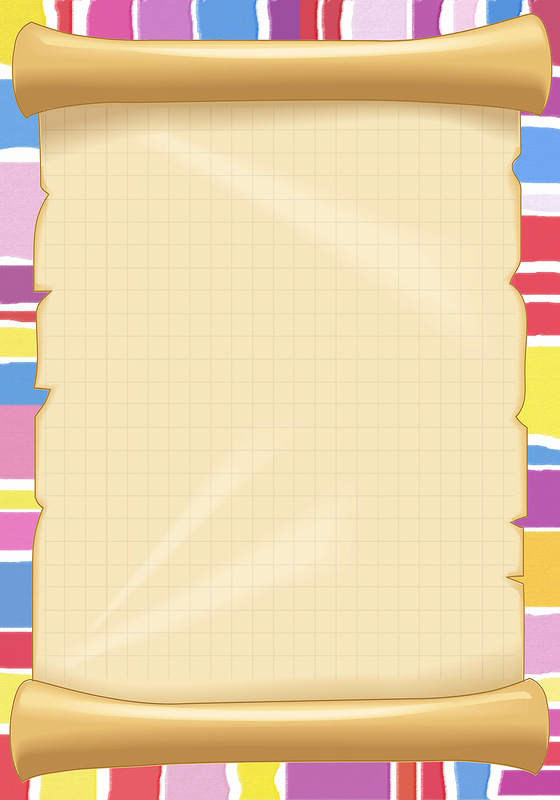      Использование информационных технологий в ДОУ.   Внедрение компьютерных технологий сегодня является новой ступенью в образовательном процессе.          Приоритетной задачей применения компьютерных программ на индивидуальном занятии состоит не в обучении детей адаптированным основам информатики и вычислительной техники, а в комплексном преобразовании их среды обитания, создании новых научно обоснованных средств развития активной творческой деятельности. Компьютерные технологии выступают здесь как мощное и эффективное средство коррекционного воздействия.    Как отмечают многие авторы (Р. Ф. Абдеев, 1994; В. П. Беспалько, 0022; О. И. Кукушина, 1994; И. А. Филатова, 1993 и др., применение ИКТ позволяет оптимизировать педагогический процесс, индивидуализировать обучение воспитанников и значительно повысить эффективность любой деятельности. Это предотвращает утомление детей, поддерживает у детей с различной речевой патологией познавательную активность, повышает эффективность логопедической работы в целом. 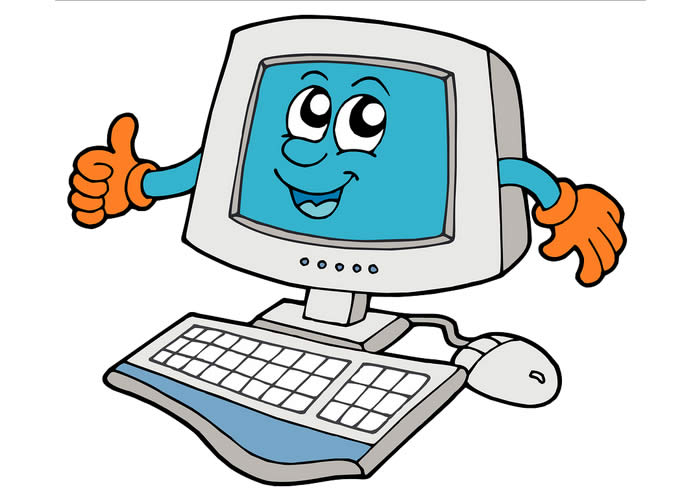 Преимущества использования компьютерных развивающих   программ.  • Повышают мотивацию к логопедическим занятиям.  • Формирует активную позицию субъекта обучения и привычку к учебной деятельности (ребёнку (разноуровневые задания) . • Эффективно развивают творческие способности планирование, рефлексия, самоконтроль)  • Предполагают подход к каждому • Открывают новые возможности использование педагогических приёмов в традиционной коррекционной методике.  Таким образом, использование компьютерных средств обучения помогает развивать у дошкольников такие волевые качества, как самостоятельность, собранность, сосредоточенность, усидчивость, а так же приобщает их к сопереживанию, помощи герою программы. Между логопедом и ребёнком устанавливается прочный эмоциональный контакт, так как в этом случае логопед выступает в качестве партнёра ребёнка, а контролирующую функцию берёт на себя компьютерная программа. Всё это помогает создать на логопедическом занятии атмосферу психологического комфорта, что также способствует ускорению коррекционного процесса и улучшению его результативности. Использование компьютерных технологий в процессе коррекции нарушений речи детей позволяет более эффективно устранять речевые недостатки, тем самым преодолевать преграды на пути достижения успеха.                 Использование компьютерных программ на индивидуальных занятиях происходит фрагментарно, с соблюдением гигиенических норм и рекомендаций по нормам СанПин 2.2.2\2.4.1340-03, утв. Главным государственным санитарным врачом РФ 30.05.2003 (в ред. От 25.04.2007 №22) приложение 7 и СанПин 2.4.1.1249-03, (утв. 25.03.2003.) подп. 2.12.10.                    1. Максимальная одноразовая деятельность работы   ребёнка за компьютером не должна быть ниже указанной:       • Для детей 6 лет с 1-2 группой здоровья – 15 минут в день.       • Для детей 6 лет с 3 группой здоровья – 10 минут в день.        • Для детей 5 лет с 1-2 группой здоровья – 10 минут в день.        • Для детей 5 лет с 3 группой здоровья – 7 минут в день.        • Для детей 6 лет, относящихся к группе риска по состоянию                             зрения – 10 минут в день.         • Для детей 5 лет, относящихся 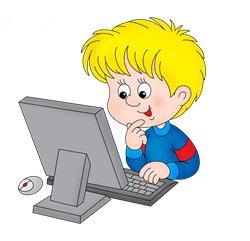                к группе риска по состоянию                         зрения – 7 минут в день. 2. В течение дня допускается проведение только одного   занятия с  использованием компьютера.  3. Рекомендуемое время для занятий с использованием компьютера:                         • Первая половина дня – оптимальное время            • Вторая половина дня – допустимое время, но занятие    проводится в период второго подъёма суточной работоспособности, в интервале от 15 часов 30 минут до 16 часов 30 минут, после дневного сна и полдника.  4. Рекомендуемая максимальная кратность работы для детей                     6 лет – 2 раза в неделю.  5. Рекомендуемые дни для занятий с компьютером:                         • вторник, среда, четверг – оптимальные дни                         • понедельник – допустимый день.  6. Не допускается проведение занятий с компьютером во время, отведённое для прогулок и дневного отдыха. 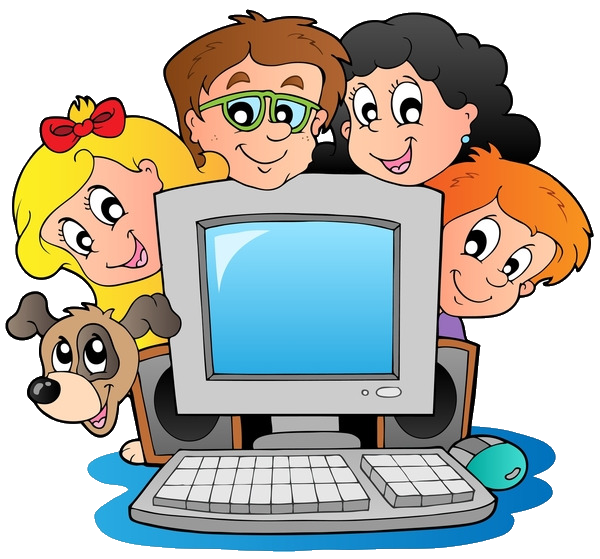 